IZVEŠTAJ O ISPITIVANJU AMBIJENTALNOG VAZDUHA U BLACU ZA PERIOD JUL - DECEBAR 2023. GODINE	Datum izdavanja izveštaja o ispitivanju: 12.01.2024.PR.06.0B.19 AIZVEŠTAJ O UZORKOVANJU AMBIJENTALNOG VAZDUHA U BLACU ZA PERIOD JUL - DECEBAR 2023. GODINEPR.06.0B.19 ASTATISTIČKA OBRADA REZULTATAFIZIČKO-HEMIJSKOG ISPITIVANJA SO2 ZA PERIOD JUL - DECEMBAR 2023 GODINEMerno mesto: Opštinska uprava BlaceNapomena: Za procenu usklađenosti rezultata merenja primenjuje se Binarno Pravilo odlučivanja (dato u UP.06.11)STATISTIČKA OBRADA REZULTATA FIZIČKO-HEMIJSKOG ISPITIVANJA SO2 PO MESECIMA       Merno mesto: Opštinska uprava BlaceNapomena: Za procenu usklađenosti rezultata merenja primenjuje se Binarno Pravilo odlučivanja (dato u UP.06.11)STATISTIČKA OBRADA REZULTATA FIZIČKO-HEMIJSKOG ISPITIVANJA ČAĐI ZA PERIOD JUL - DECEMBAR 2023 GODINEMerno mesto: Opštinska uprava BlaceNapomena: Za procenu usklađenosti rezultata merenja primenjuje se Binarno Pravilo odlučivanja (dato u UP.06.11)STATISTIČKA OBRADA REZULTATA FIZIČKO-HEMIJSKOG ISPITIVANJA ČAĐI PO MESECIMA       Merno mesto: Opštinska uprava BlaceNapomena: Za procenu usklađenosti rezultata merenja primenjuje se Binarno Pravilo odlučivanja (dato u UP.06.11)STATISTIČKA OBRADA REZULTATA FIZIČKO-HEMIJSKOG ISPITIVANJA NO2 ZA PERIOD JUL - DECEMBAR 2023 GODINEMerno mesto: Opštinska uprava BlaceNapomena: Za procenu usklađenosti rezultata merenja primenjuje se Binarno Pravilo odlučivanja (dato u UP.06.11)STATISTIČKA OBRADA REZULTATA FIZIČKO-HEMIJSKOG ISPITIVANJA NO2 PO MESECIMA     Merno mesto: Opštinska uprava BlaceNapomena: Za procenu usklađenosti rezultata merenja primenjuje se Binarno Pravilo odlučivanja (dato u UP.06.11)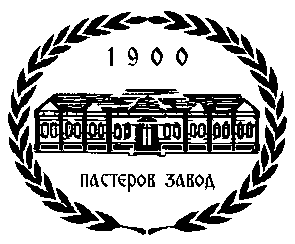 INSTITUT  ZA JAVNO ZDRAVLJE NIŠINSTITUT ZA JAVNO ZDRAVLJE NIŠCENTAR ZA HIGIJENU I HUMANU EKOLOGIJUTelefon: 018/ 4226-448, 4226-384; Tel/faks: 018/4233-587; Poštanski fah 39; e-mail: info@izjz-nis.org.rs Bulevar dr Zorana Đinđića 50, 18000 Niš, Srbija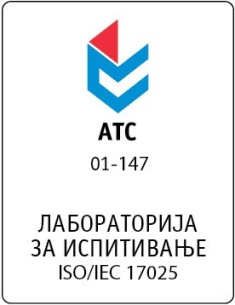 Strana:1SADRŽAJ:                                                                                        Strana:	Naslovna strana1Izveštaj o uzorkovanju ambijentalnog vazduha  u Blacu za period jul - decembar 2023. godine2Statistička obrada rezultata ispitivanja SO23Statistička obrada rezultata ispitivanja SO2 po mesecima4Statistička obrada rezultata ispitivanja Čađi5Statistička obrada rezultata ispitivanja Čađi po mesecima6Statistička obrada rezultata ispitivanja NO27Statistička obrada rezultata ispitivanja NO2 po mesecima8Prilozi: Lokacija mernih mestaIzveštaj odobrio:Šef Odeljenja - Odseka__________________________________Izjava:Rezultati ispitivanja se odnose samo na ispitivani uzorak.Izveštaj se ne sme umnožavati, izuzev u celini i uz saglasnost IZJZ Niš.Kada laboratorija nije odgovorna za fazu uzorkovanja, rezultati se primenjuju na uzorak onakav kakav je primljen a podaci o uzorku i uzorkovanju su dobijeni od korisnika usluga.INSTITUT  ZA JAVNO ZDRAVLJE NIŠINSTITUT ZA JAVNO ZDRAVLJE NIŠCENTAR ZA HIGIJENU I HUMANU EKOLOGIJUTelefon: 018/ 4226-448, 4226-384; Tel/faks: 018/4233-587; Poštanski fah 39; e-mail: info@izjz-nis.org.rs Bulevar dr Zorana Đinđića 50, 18000 Niš, SrbijaStrana:2Naručilac ispitivanja:Opštinska uprava opštine BlaceAdresa:             Ul. Karađorđeva br. 4, 18420 BlaceOsnov ispitivanja:Ugovor br. 07-1299 od 14.06.2023. i br. III-400-1193/2023 od 07.06.2023.Kontrola kvaliteta vazduha u 2023. godini na teritoriji opštine BlaceUzorak:          Ambijentalni vazduhLokacija uzorkovanja:Merno mesto 1. Opštinska uprava Blace, ul. Karađorđeva br. 4, Blace           (GŠ 43°17'45''    GD 21°17'07'')Period uzimanja uzoraka:- Svi parametri: 24hDatum uzorkovanja:Od 01.07.2023. do 31.12.2023.Uzorkovao:Stručna lica IZJZ Niš: Stanković Tanja, Ivan Momčilović, Ivan MiletićUzorkovano po:Uputstvo za uzorkovanje ambijentalnog vazduha UP.06.8Zahtevana ispitivanja:- SO2- Čađ- NO2Sva ispitivanja su izvršena u skladu sa Uredbom u uslovima za monitoring i zahtevima kvaliteta vazduha (Sl. Glasnik RS 11/10, 75/10, 63/13)Oprema za uzorkovanje- Osmokanalni mikrokontrolerski uzorkivač vazduha 4G-8R_V5 - Osmokanalni mikrokontrolerski uzorkivač vazduha 4G-8RNapomena:Meteorološki podaci preuzeti sa https://www.weather-atlas.com/en/serbia/blace-weatherŠef Odeljenja za vode i vazduh______________________dr Vladimir Mitrović, spec. higijeneINSTITUT  ZA JAVNO ZDRAVLJE NIŠINSTITUT ZA JAVNO ZDRAVLJE NIŠCENTAR ZA HIGIJENU I HUMANU EKOLOGIJUTelefon: 018/ 4226-448, 4226-384; Tel/faks: 018/4233-587; Poštanski fah 39; e-mail: info@izjz-nis.org.rs Bulevar dr Zorana Đinđića 50, 18000 Niš, SrbijaStrana: 3Broj merenja184Srednja godišnja vrednost, g/m37,7C50, g/m3<6,0C98, g/m329,6Minimalna vrednost, g/m3<6,0Maksimalna vrednost, g/m343,6Granična vrednost (GV) - godišnja, g/m350Broj dana preko (GV) - dnevna, g/m30% dana preko (GV) - dnevna, g/m30%Objašnjenje: vrednosti SO2 preko granične vrednosti - dnevna (125 g/m3) vrednosti SO2 preko granične vrednosti - godišnja (50 g/m3)Statistička i tehnička obrada izveštaja:________________________Tanja Stanković, dipl. inž. zašt. živ. sred.Izveštaj kontrolisao:________________________dr sci. med Suzana Milutinović, spec. higijeneINSTITUT  ZA JAVNO ZDRAVLJE NIŠINSTITUT ZA JAVNO ZDRAVLJE NIŠCENTAR ZA HIGIJENU I HUMANU EKOLOGIJUTelefon: 018/ 4226-448, 4226-384; Tel/faks: 018/4233-587; Poštanski fah 39; e-mail: info@izjz-nis.org.rs Bulevar dr Zorana Đinđića 50, 18000 Niš, SrbijaStrana: 4MesecVIIVIIIIXXXIXIIBroj merenja313130313031Srednja vrednost, g/m36,112,87,67,16,36,1C50, g/m3<6,06,36,3<6,0<6,0<6,0C98, g/m36,843,610,612,013,07,5Minimalna vrednost, g/m3<6,0<6,0<6,0<6,0<6,0<6,0Maksimalna vrednost, g/m36,843,610,612,013,07,5Granična vrednost (GV) - dnevna, g/m3g/m3125125125125125125Broj dana preko (GV) - dnevna, g/m3000000% dana preko (GV) - dnevna, g/m30%0%0%0%0%0%Objašnjenje: vrednosti SO2 preko granične vrednosti - dnevna (125 g/m3)Statistička i tehnička obrada izveštaja:________________________Tanja Stanković, dipl. inž. zašt. živ. sred.Izveštaj kontrolisao:________________________dr sci. med Suzana Milutinović, spec. higijeneINSTITUT  ZA JAVNO ZDRAVLJE NIŠINSTITUT ZA JAVNO ZDRAVLJE NIŠCENTAR ZA HIGIJENU I HUMANU EKOLOGIJUTelefon: 018/ 4226-448, 4226-384; Tel/faks: 018/4233-587; Poštanski fah 39; e-mail: info@izjz-nis.org.rs Bulevar dr Zorana Đinđića 50, 18000 Niš, SrbijaStrana: 5Broj merenja184Srednja godišnja vrednost, g/m36,7C50, g/m3<6C98, g/m323Minimalna vrednost, g/m3<6Maksimalna vrednost, g/m327Maksimalna dozvoljena vrednost (MDV) - godišnja, g/m350Broj dana preko (MDV) - dnevna, g/m30% dana preko (MDV) - dnevna,  g/m30%               Objašnjenje: vrednosti Čađi preko maksimalno dozvoljene vrednosti - dnevna (50 g/m3) vrednosti Čađi preko maksimalno dozvoljene vrednosti - godišnjna (50 g/m3)Statistička i tehnička obrada izveštaja:________________________Tanja Stanković, dipl. inž. zašt. živ. sred.Statistička i tehnička obrada izveštaja:________________________Tanja Stanković, dipl. inž. zašt. živ. sred.Izveštaj kontrolisao:________________________dr sci. med Suzana Milutinović. higijeneIzveštaj kontrolisao:________________________dr sci. med Suzana Milutinović. higijeneINSTITUT  ZA JAVNO ZDRAVLJE NIŠINSTITUT ZA JAVNO ZDRAVLJE NIŠCENTAR ZA HIGIJENU I HUMANU EKOLOGIJUTelefon: 018/ 4226-448, 4226-384; Tel/faks: 018/4233-587; Poštanski fah 39; e-mail: info@izjz-nis.org.rs Bulevar dr Zorana Đinđića 50, 18000 Niš, SrbijaINSTITUT ZA JAVNO ZDRAVLJE NIŠCENTAR ZA HIGIJENU I HUMANU EKOLOGIJUTelefon: 018/ 4226-448, 4226-384; Tel/faks: 018/4233-587; Poštanski fah 39; e-mail: info@izjz-nis.org.rs Bulevar dr Zorana Đinđića 50, 18000 Niš, SrbijaStrana: 6Strana: 6MesecVIIVIIIIXXXIXIIBroj merenja313130313031Srednja vrednost, g/m36,1<6,0<6,0<6,0<6,010,0C50, g/m3<6<6<6<6<6<6C98, g/m38<6<6<6<627Minimalna vrednost, g/m3<6<6<6<6<6<6Maksimalna vrednost, g/m38<6<6<6<627Maksimalno dozvoljena vrednost (MDV) - dnevna, g/m3505050505050Broj dana preko (MDV) - dnevna, g/m3000000% dana preko (MDV) - dnevna, g/m30%0%0%0%0%0%               Objašnjenje: vrednosti Čađi preko maksimalno dozvoljene vrednosti - dnevna (50g/m3)Statistička i tehnička obrada izveštaja:________________________Tanja Stanković, dipl. inž. zašt. živ. sred.Izveštaj kontrolisao:________________________dr sci. med Suzana Milutinović, spec. higijeneINSTITUT  ZA JAVNO ZDRAVLJE NIŠINSTITUT ZA JAVNO ZDRAVLJE NIŠCENTAR ZA HIGIJENU I HUMANU EKOLOGIJUTelefon: 018/ 4226-448, 4226-384; Tel/faks: 018/4233-587; Poštanski fah 39; e-mail: info@izjz-nis.org.rs Bulevar dr Zorana Đinđića 50, 18000 Niš, SrbijaStrana: 7Broj merenja184Srednja godišnja vrednost, g/m319,4C50, g/m316,9C98, g/m342,8Minimalna vrednost, g/m3<6,0Maksimalna vrednost, g/m356,9Granična vrednost (GV) - godišnja, g/m340Broj dana preko (GV) -  dnevna, g/m30% dana preko (GV)  - dnevna, g/m30%Objašnjenje: vrednosti NO2 preko granične vrednosti - dnevna (85 g/m3) vrednosti NO2 preko granične vrednosti - godišnja (40 g/m3)Statistička i tehnička obrada izveštaja:________________________Tanja Stanković, dipl. inž. zašt. živ. sred.Izveštaj kontrolisao:________________________dr sci. med Suzana Milutinović, spec. higijeneINSTITUT  ZA JAVNO ZDRAVLJE NIŠINSTITUT ZA JAVNO ZDRAVLJE NIŠCENTAR ZA HIGIJENU I HUMANU EKOLOGIJUTelefon: 018/ 4226-448, 4226-384; Tel/faks: 018/4233-587; Poštanski fah 39; e-mail: info@izjz-nis.org.rs Bulevar dr Zorana Đinđića 50, 18000 Niš, SrbijaStrana: 8MesecVIIVIIIIXXXIXIIBroj merenja313130313031Srednja vrednost, g/m317,315,815,822,420,324,6C50, g/m316,814,215,425,118,821,6C98, g/m330,937,230,242,856,949,5Minimalna vrednost, g/m38,4<6,06,4<6,06,8<6,0Maksimalna vrednost, g/m330,937,230,242,856,949,5Granična vrednost (GV) - dnevna, g/m3g/m3858585858585Broj dana preko (GV) - dnevna, g/m3000000% dana preko (GV) - dnevna, g/m30%0%0%0%0%0%Objašnjenje: vrednosti NO2 preko granične vrednosti - dnevna (85 g/m3)Statistička i tehnička obrada izveštaja:________________________Tanja Stanković, dipl. inž. zašt. živ. sred.Izveštaj kontrolisao:________________________dr sci. med Suzana Milutinović, spec. higijene